Fast finishers Explore the apps yourself or watch the videos below via QR Code Tellagami 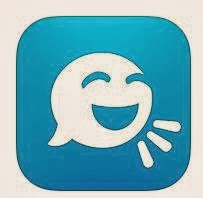 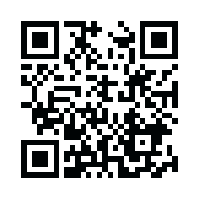  Pic Collage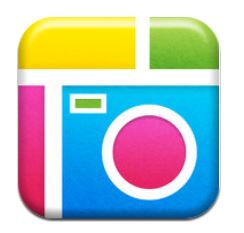 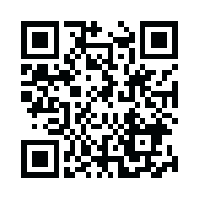  Bookpress 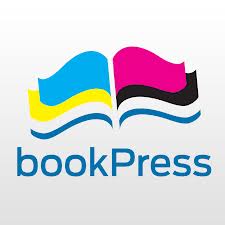 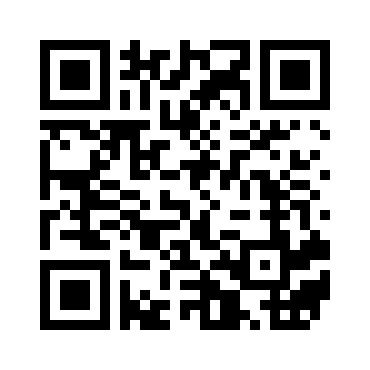 Skitch  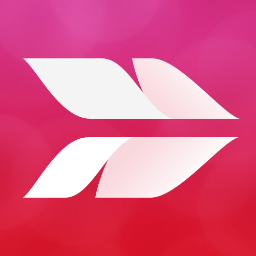 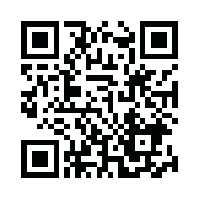  Educreations  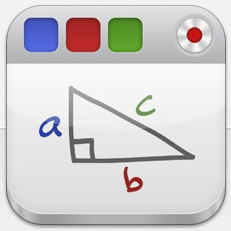 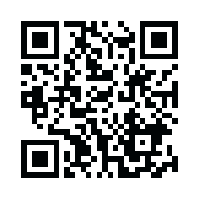 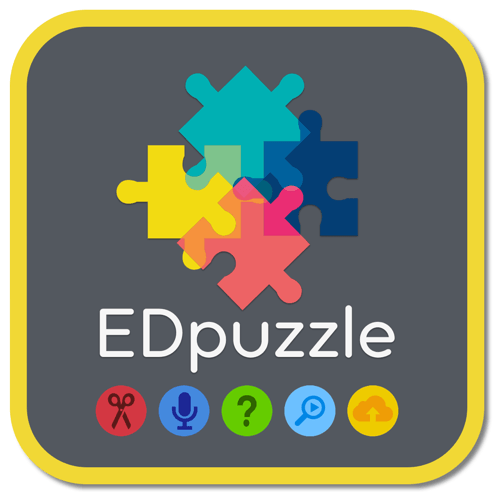 EDpuzzle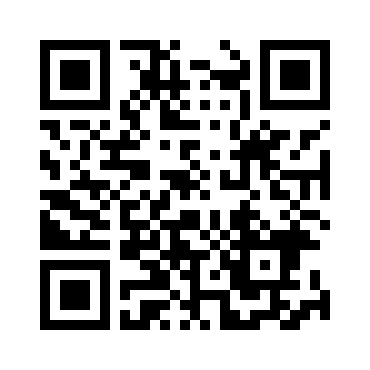 